	На основу члана 7. став 1. и члана 37. Закона о спречавању злостављања на раду ("Службени гласник РС", бр. 36/10), члана 4. и 5. Правилника о правилима понашања послодаваца и запослених у вези са превенцијом и заштитом од злостављања на раду („Службени гласник РС”, број 62/10) и члана 37. Одлуке о организацији Градске управе града Кикинде („Сл.лист града Кикинде“, бр. 33/22), Градска управа града Кикинде са седиштем у Кикинди, Трг српских добровољаца 12, коју заступа Драгиша Михајловић, Начелник Градске управе, доноси ОБАВЕШТЕЊЕо забрани вршења злостављања и сексуалног узнемиравања на раду и злоупотреби права на заштиту од таквог понашањаЗаконом је забрањено и санкционисано вршење злостављање на раду и у вези са радом (у даљем тексту: злостављање), сексуално узнемиравање, као и злоупотреба права на заштиту од таквог понашања. Забрана злостављања и сексуалног узнемиравања односи се и на послодавца, односно одговорно лице код послодавца.Злостављањем се сматра свако активно или пасивно понашање према  запосленом или другом радно ангажованом лицу (у даљем тексту: запослени) или групи запослених код послодавца које се понавља, а које за циљ има или представља повреду достојанства, угледа, личног и професионалног интегритета, здравља, положаја запосленог и које изазива страх или ствара непријатељско, понижавајуће или увредљиво окружење, погоршава услове рада или доводи до тога да се запослени изолује или наведе да на сопствену иницијативу  раскине радни однос или откаже уговор о раду или други уговор, као и подстицање на такво понашање.Сексуалним узнемиравањем се сматра свако вербално, невербално или физичко понашање које има за циљ или представља повреду достојанства запосленог у сфери полног живота, а које изазива страх или ствара непријатељско, понижавајуће или увредљиво окружење.Злоупотребу права на заштиту од злостављања, односно сексуалног узнемиравања чини запослени који је свестан или је морао бити свестан да не постоје основани разлози за покретање поступка за заштиту од злостављања, односно сексуалног узнемиравања, а покрене или иницира покретање тог поступка са циљем да за себе или другог прибави материјалну или нематеријалну корист или да нанесе штету другом лицу.Заштита од злостављања и сексуалног узнемиравања остварује се код послодавца: у поступку посредовања и у поступку утврђивања одговорности за непоштовање радне дисциплине, односно повреду радне обавезе, као и пред надлежним судом. Запослени који сматра или сумња да је изложен злостављању или сексуалном узнемиравању, пре обраћања суду, треба да се обрати надлежном лицу или лицима код послодавца за заштиту од таквог понашања, а запослени који сматра да је изложен злостављању или сексуалном узнемиравању од самог послодавца, може да се непосредно обрати суду за заштиту од таквог понашања;Послодавац ће учинити доступним податке о лицима овлашћеним за покретање поступка за заштиту од злостављања, лицу коме се подноси захтев за заштиту од злостављања и другим лицима која се могу укључити у поступак заштите од злостављања (представник синдиката, лице надлежно за послове безбедности и здравља на раду, представник запослених за безбедност и здравље на раду или одбор за безбедност и здравље на раду и др.) објављивањем на званичној страници града Кикинде;Не сматра се злостављањем, нити се може покретати поступак за заштиту од злостављања: у случају кршења права прописаних другим законима којима је и обезбеђена заштита тих права (против појединачног акта послодавца којим се одлучује о правима, обавезама и одговорностима запослених; у случају ускраћивања и онемогућавања права као што је право на зараду, дневни, недељни и годишњи одмор и др.; у случају дискриминаторског понашања по било ком основу дискриминације, које је забрањено и санкционисано посебним законом и др); да се не сматрају злостављањем ни: радна дисциплина која је у функцији боље организације посла; предузете активности које су оправдане за остваривање безбедности и здравља на раду и повремене разлике у мишљењима, проблеми и конфликти у вези са обављањем послова и радних задатака, осим ако немају за циљ да повреде или намерно увреде запосленог, као и друга понашања која се не могу сматрати злостављањем у складу са Законом о спречавању злостављања на раду;Права, обавезе и одговорности запосленог и послодавца у вези са превенцијом и заштитом од злостављања прописани су Законом спречавању злостављања на раду и Правилником о правилима понашања послодаваца и запослених у вези са превенцијом и заштитом од злостављања на раду, који су објављени у „Службеном гласнику Републике Србије”.	                                                                                                     НАЧЕЛНИК                                                                                                     ГРАДСКЕ УПРАВЕ                                                                                                   Драгиша Михајловић                                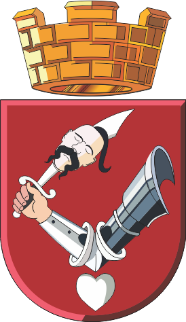 Република СрбијаАутономна покрајина ВојводинаГРАД КИКИНДАГРАДСКА УПРАВАБрој: III-12-561-20/2023 Дана: 26.10.2023. године                                К и к и н д аТрг српских добровољаца 12, 23300 Кикинда, тел 0230/410-106, e-mail: gradska.uprava@kikinda.org.rsТрг српских добровољаца 12, 23300 Кикинда, тел 0230/410-106, e-mail: gradska.uprava@kikinda.org.rs